FICHA DE INSCRIPCIÓN: YOGA INFANTIL Y EN FAMILIA                     (Funny Yoga for Kids)ALUMNO/ANOMBRE Y APELLIDOS: CURSO Y EDAD:ELEGIR OPCIÓN:1 clase por semana                     2 clases por semana                Yoga en familia                      *(Todas las actividades llevan incluido un seguro)MADRE/PADRE O TUTORNOMBRE Y APELLIDOS:TELÉFONO:CORREO ELECTRÓNICO:*(Las cuotas se le abonarán directamente a la profesora)Contacto: relajaes3.psicologia@gmail.com o WhatsApp: 687200715 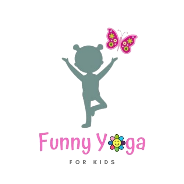 